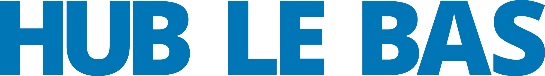 Dear Auditor: Due to the large number of Customer Audits we receive, and in effort to respond more quickly to your request for information, we at Hub Le Bas have developed a “Quality System Questionnaire Response”. We desire to thoroughly answer your questions and provide your business with an indication of the quality system utilized by our Company. If this response is not sufficient to fulfil your requirements, please let us know and we will further attempt to assist you.  Best regards, Anthony MannSystems Manager Anthony.Mann@hublebas.co.uk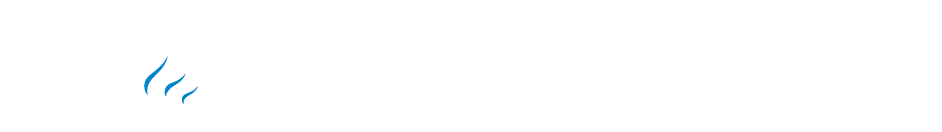 General InformationGeneral InformationGeneral InformationGeneral InformationGeneral InformationCompany Name: Hub Le BasCompany Name: Hub Le BasCompany Name: Hub Le BasCompany Name: Hub Le BasCompany Name: Hub Le BasSite Addresses:Site Addresses:Site Addresses:Site Addresses:Site Addresses:Bilston (Head Office)Bilston (Head Office)Rose Street, Bradley, Bilston, West Midlands WV14 8TS, United KingdomRose Street, Bradley, Bilston, West Midlands WV14 8TS, United KingdomRose Street, Bradley, Bilston, West Midlands WV14 8TS, United KingdomLondonLondonNobel Road, Eley Trading Estate, Angel Road, Edmonton, London, N18 3DW, United KingdomNobel Road, Eley Trading Estate, Angel Road, Edmonton, London, N18 3DW, United KingdomNobel Road, Eley Trading Estate, Angel Road, Edmonton, London, N18 3DW, United KingdomManchesterManchesterBower Street, Newton Heath, Manchester, M40 2AF, United KingdomBower Street, Newton Heath, Manchester, M40 2AF, United KingdomBower Street, Newton Heath, Manchester, M40 2AF, United KingdomLeicesterLeicesterNew Star Road, Leicester, LE4 9JD, United KingdomNew Star Road, Leicester, LE4 9JD, United KingdomNew Star Road, Leicester, LE4 9JD, United KingdomWebsite:Website:www.hublebas.co.ukwww.hublebas.co.ukwww.hublebas.co.ukCompany ApprovalsCompany ApprovalsCompany ApprovalsCompany ApprovalsCompany ApprovalsISO9001:2015ISO9001:2015ISO9001:2015ISO9001:2015ISO9001:2015ExclusionsExclusionsExclusionsExclusionsExclusions8.3Design and development of products and services.Design and development of products and services.Design and development of products and services.We supply products manufactured to British Standards.8.5.1(f)Validation of processes for production and service provision.Validation of processes for production and service provision.Validation of processes for production and service provision.Not applicable.8.5.3Property belonging to customers or external providers.Property belonging to customers or external providers.Property belonging to customers or external providers.We do not, nor envisage, holding customer or external providers products in-house.Certificates and PoliciesCertificates and PoliciesCertificates and PoliciesCertificates and PoliciesCertificates and PoliciesQuality PolicyQuality PolicyQuality PolicyQuality CertificateQuality CertificateQuality CertificateHealth & Safety PolicyHealth & Safety PolicyHealth & Safety PolicyEnvironmental PolicyEnvironmental PolicyEnvironmental PolicyOrganizationOrganizationOrganizationSite Contacts:Site Contacts:Site Contacts:BilstonAnthony Mann (Systems Manager)Anthony.Mann@hublebas.co.ukBilstonSimon Brown (Branch Manager)Simon.Brown@hublebas.co.ukLondonGemini Hughes (Branch Manager)Gemini.Hughes@hublebas.co.ukManchesterLisa Hall (Branch Manager)Lisa.Hall@hublebas.co.ukLeicesterAndy Bott (Branch Manager)Andy.Bott@hublebas.co.uk